Applying for an Inter-regional transfer under Criterion 5 – quick guideWhat is IRT? IRT (inter-regional transfer) is a process that allows trainees to request that their future training takes place in a different part of Scotland. The following are exceptions to following this process:If you are in a national training programme this should be discussed with your training programme director (TPD) rather than using the formal IRT application process. If your training is delivered across two programmes – perhaps one West of Scotland and the other South-East, East & North, and the area you want to transfer to is within your current programme (such as a move from Aberdeen to Edinburgh in a South-East/East/North programme) this should also be discussed directly with your TPD. Foundation trainees should refer to the Foundation Transfer Process rather than applying for an IRT.  All other trainees should apply using the national IRT process, more detailed information on this can be found in the full trainee guide. 

What if I want to transfer to another part of the UK?Then you should follow the Inter-Deanery Transfer (IDT) process. Further information can be found here. 

How do I know if I’m eligible to apply for an IRT?In addition to the above Trainees are also required to confirm they have no unresolved “cause for concern” at the time of application. Any unresolved “cause for concern” may result in a trainee’s application not being eligible for the IRT process. Trainees must have the correct immigration status to be eligible to transfer.I have read the trainee guide and wish to apply under criterion 5, what do I need to do?If you are applying under criterion 5 – any reason not covered by criteria 1-4, or you do not wish to provide evidence needed to support an application under criteria 1-4 - you will need to submit the following:An IRT application form, which should clearly detail the change circumstance you have experienced with a timeline. A completed copy of the regional documentA copy of your most recent ARCP outcome form, and/ or letter of support from your Postgraduate DeanNo other evidence is required to make an IRT application under criterion 5. Will my application be considered lower priority than those applying under criteria 1-4?

IRT applications are considered against a prioritisation framework. This aims to ensure that trainees with the greatest need have the best chance of obtaining their requested transfer. Within this framework applications submitted under criterion 5 are deemed the lowest priority. Ability to grant an IRT is largely dependant upon availability of posts in the region you wish to transfer to so although applications under criterion 5 rank lower on the prioritisation framework they can still be successful.  What happens after I submit my application?The flowchart at the end of the document gives an overview of how your application will progress. Full details can also be found in the trainee guide.Is there anything else I need to know? You should be aware that the Deanery can only facilitate an IRT if there is a vacancy in the region & programme you are applying to transfer to. For this reason, it is often the case that the Deanery can not facilitate a transfer even if your application is supported so you should prepare yourself for that outcome. Because of the timing of vacancies going to the national recruitment system it might be that you have an opportunity to apply though this for a post in your preferred region when it was not possible to facilitate an IRT. You should not approach anyone in the region you wish to transfer to and discuss your application or intention to apply. This is to avoid unsanctioned arrangements being made which would be unfair to other applicants. The Deanery is committed to running a fair, equitable and transparent process that supports trainees according to their level of need. If you do approach the region you wish to transfer to, and this is discovered by the Deanery, it may result in your IRT application being terminated. Is there any support available to me?If you have technical or process questions relating to the IRT process, please email irt@nes.scot.nhs.uk and our administrative team will be happy to assist you. Please note that the team are not able to offer advice about which criteria you should apply under, that must be your own decision. If you wish to discuss your IRT request, your reasons for wanting to transfer, any challenges you may be experiencing or what adjustments might be needed if your transfer request if not successful your Educational Supervisor or TPD will be happy to meet with you and have a discussion. They may highlight other services or mechanisms of support that you might find useful.You may also wish to consider contacting the Trainee Development & Wellbeing Service run by the Deanery. The service can offer support to all trainees on a range of matters including careers advice, working less than full time, wellbeing & exam support. The Associate Postgraduate Deans who work within this service are separate to those directly linked with your training programme. Full details of the service and how to make contact can be found on our website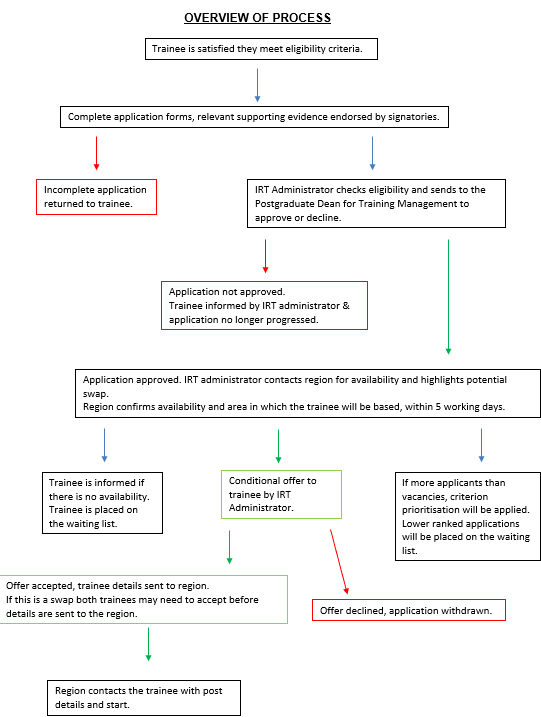 I am a dental trainee, can I apply?No, you should contact your dental Deputy Postgraduate Dean to discuss the matter furtherI am a LAT, can I apply?No, those in LAT posts are not eligible for an IRT due to the fixed term nature of the appointment. I am in the first twelve months of training since I joined the training programme, can I apply?Yes, but only those with very exceptional reasons for their request will be considered. Transfers will not normally be accommodated in the first twelve months of your training programme. I’m in my final year of training, can I apply?No, trainees must have at least 12 months left of their training programme at the point at which they would transfer.I received an ARCP outcome 2 or 3, can I apply?Yes, however you will need a letter of support from your Postgraduate Dean or nominated deputy.I don't have an ARCP outcome yet, can I apply?Yes, although as noted above transfers will not normally be accommodated in the first twelve months of your training programme. If you have no ACRP outcome form you will need a letter of support from your Postgraduate Dean or nominated deputyI haven't had a change in circumstances, can I apply?Yes, all trainees can apply for a transfer for any reason under criterion 5. If you have had a change in circumstances, you should look at the full trainee guide to decide if application under criteria 1-4 would be appropriate. 